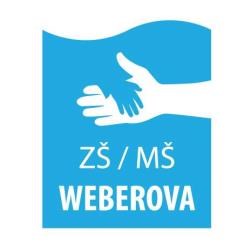 Základní škola a mateřská škola Praha 5 – Košíře, Weberova 1/1090, příspěvková organizaceŠKOLNÍ ŘÁD Obecná ustanovení Na základě ustanovení § 30, odst. 1) zákona č. 561/2004 Sb. o předškolním, základním, středním, vyšším odborném a jiném vzdělávání (školský zákon) v platném znění vydávám jako statutární orgán školy tuto směrnici. Směrnice je součástí organizačního řádu školy I. Práva a povinností žáků, jejich zákonných zástupců a pedagogických pracovníků ve škole a podrobnosti o pravidlech vzájemných vztahů se zaměstnanci školy Žáci mají právo na vzdělávání a školské služby podle školského zákona, v případě vyhlášení nemožnosti osobní přítomnosti žáků a dětí ve škole aktivně se účastnit distančního vzdělávání (Microsoft Teams),být informováni o průběhu a výsledcích svého vzdělávání, zakládat v rámci školy samosprávné orgány žáků a studentů, volit a být do nich voleni, pracovat v nich a jejich prostřednictvím se obracet na ředitele školy nebo školskou radu s tím, že ředitel školy nebo školská rada jsou povinni se stanovisky a vyjádřeními těchto samosprávných orgánů zabývat a své stanovisko k nim odůvodnit, vyjadřovat se ke všem rozhodnutím týkajících se podstatných záležitostí jejich vzdělávání, přičemž jejich vyjádřením musí být věnována pozornost odpovídající jejich věku a stupni vývoje,na ochranu před jakoukoli formou diskriminace a násilí, mají právo na vzdělání a na svobodu myšlení, projevu, shromažďování, náboženství, na odpočinek a dodržování základních psychohygienických podmínek, mají právo být seznámeni se všemi předpisy se vztahem k jejich pobytu a činnosti ve škole, na informace a poradenskou pomoc školy v záležitostech týkajících se vzdělávání a výchovy, dostat nebo podat bezodkladnou informaci v úředních hodinách školy (8.00 – 16.00) na telefonním čísle 257 210 794, nebo na emailech prijmeni@zsweberova.cz a prostřednictvím webových stránek www.zsweberova.cz – „Když mám problém“.Zákonní zástupci mají právo  na informace o průběhu a vzdělávání dítěte ve škole, na informace o škole podle zákona č. 106/1999 Sb. o svobodném přístupu k informacím, nahlížet do výroční zprávy, na vzdělávání v jazyce národnostní menšiny, a to za podmínek stanovených v § 14 školského zákona,na informace a poradenskou pomoc školy nebo školského poradenského zařízení v záležitostech týkajících se vzdělávání podle školského zákona, u dětí se speciálními vzdělávacími potřebami na vzdělávání, jehož obsah, formy a metody odpovídají jejich vzdělávacím potřebám a možnostem na vytvoření nezbytných podmínek, které toto vzdělávání umožní, a na poradenskou pomoc školy a školského poradenského zařízení,    volit a být voleni do školské rady, vyjadřovat se ke všem rozhodnutím týkajících se podstatných záležitostí vzdělávání žáka,  požádat o přezkoušení nebo komisionální přezkoušení žákadostat nebo podat bezodkladnou informaci v úředních hodinách školy (8.00 – 16.00) na telefonním čísle 257 210 794, nebo na emailech prijmeni@zsweberova.cz (více na www.zsweberova.cz). Pedagogičtí pracovníci mají právona zajištění podmínek potřebných pro výkon jejich pedagogické činnosti, zejména na ochranu před fyzickým násilím nebo psychickým nátlakem ze strany žáků nebo zákonných zástupců žáků a dalších osob, které jsou v přímém kontaktu s pedagogickým pracovníkem ve škole,aby nebylo do jejich přímé pedagogické činnosti zasahováno v rozporu s právními předpisy,volit a být voleni do školské rady,na objektivní hodnocení své pedagogické činnosti.Žáci jsou povinni řádně docházet do školy a řádně a systematicky se připravovat na vyučování, dodržovat školní řád a předpisy a pokyny školy k ochraně zdraví a bezpečnosti, s nimiž byli seznámeni,plnit pokyny pedagogických pracovníků školy vydané v souladu s právními předpisy a školním řádem,  chovat se ukázněně, dbát na pořádek ve všech prostorách školy, chodit do školy pravidelně a včas podle rozvrhu hodin a účastnit se vzdělávacích činností organizovaných školou, docházet do zájmových kroužků a do školní družiny, pokud jsou tam přihlášeni,  chodit do školy vhodně a čistě upraveni a oblečeni, zacházet s učebnicemi a školními potřebami šetrně, udržovat své místo, třídu, šatní skřínku, šatny i ostatní školní prostory v čistotě a pořádku, chránit majetek před poškozením; nosit do školy učebnice a školní potřeby podle rozvrhu hodin a pokynů učitelů, před ukončením vyučování z bezpečnostních důvodů neopouštět školní budovu bez vědomí vyučujících; v době mimo vyučování žáci zůstávají ve škole jen se svolením vyučujících a pod jejich dohledem a s písemným souhlasem zákonných zástupců,  chránit své zdraví i zdraví spolužáků; žákům jsou zakázány všechny činnosti, které jsou zdraví škodlivé (např. kouření, pití alkoholických nápojů, zneužívání návykových a zdraví škodlivých látek),nenosit do školy předměty, které nesouvisí s výukou a mohly by ohrozit zdraví a bezpečnost jich samotných nebo jiných osob, být ohleduplní ke spolužákům a zaměstnancům školy, zvláště dbají, aby neohrozili jejich zdraví, případně životy;  hrubé slovní a úmyslné fyzické útoky žáka vůči pracovníkům školy nebo spolužákům se vždy považují za závažné zaviněné porušení povinností stanovených školským zákonem,hlásit každý úraz nebo vznik škody, ke kterému došlo v souvislosti s činností školy bez zbytečného odkladu vyučujícímu, třídnímu učiteli nebo jinému zaměstnanci školy.Zákonní zástupci jsou povinni  zajistit, aby žák docházel řádně do školy, na vyzvání ředitele školy se osobně zúčastnit projednání závažných otázek týkajících se vzdělávání žáka, informovat školu o zdravotní způsobilosti žáka ke vzdělávání a případných změnách způsobilosti, o zdravotních obtížích nebo jiných závažných skutečnostech, které by mohly mít vliv na průběh vzdělávání, poskytovat údaje o tom, zda se jedná o žáka se speciálními vzdělávacími potřebami,dokládat důvody nepřítomnosti žáka ve vyučování v souladu s podmínkami stanovenými školním řádem, oznamovat škole údaje podle § 28 odst. 2 a 3 a školského zákona č. 561/2004 Sb. další údaje, které jsou podstatné pro průběh vzdělávání nebo bezpečnost žáka a změny v těchto údajích, kontrolovat elektronickou žákovskou knížku minimálně jednou týdně; veškeré zprávy v programu Bakaláři jsou považovány za doručené. 6. Pedagogičtí pracovníci jsou povinnivykonávat pedagogickou činnost v souladu se zásadami a cíli vzdělávání,chránit a respektovat práva žákachránit bezpečí a zdraví žáka a předcházet všem formám rizikového chování ve školesvým přístupem k výchově a vzdělávání vytvářet pozitivní a bezpečné klima ve školním prostředí a podporovat jeho rozvoj,ve smyslu evropského nařízení ke GDPR zachovávat mlčenlivost a chránit před zneužitím data, údaje a osobní údaje a údaje zaměstnanců školy, citlivé osobní údaje, informace o zdravotním stavu dětí, žáků a studentů a výsledky poradenské pomoci školského poradenského zařízení a školního poradenského pracoviště, s nimiž přišel do styku, shromažďovat pouze nezbytné údaje a osobní údaje, bezpečně je ukládat a chránit před neoprávněným přístupem, neposkytovat je subjektům, které na ně nemají zákonný nárok, nepotřebné údaje vyřazovat a dál nezpracovávat,poskytovat žáku nebo zákonnému zástupci nezletilého žáka informace spojené s výchovou a vzděláváním.II. Provoz a vnitřní režim školy A. Režim činnosti ve škole  Provoz školy probíhá ve všedních dnech od 6.30 do 17.30 hodin. Školní budova je žákům volně přístupná zvenčí pouze v době mezi 7.40 až 7.55 hodin a v době nástupu na odpolední vyučování. Dohlížejícími zaměstnanci školy je zajištěna kontrola přicházejících osob; při odchodu osob z budovy zajišťují dohled pedagogové podle rozpisu dohledů a zaměstnanci recepce. Každý z pracovníků školy, který otevírá budovu cizím příchozím, je povinen zjistit důvod jejich návštěvy a zajistit, aby se nepohybovali nekontrolovaně po budově. Během provozu školy jsou všechny vchody do budovy trvale uzavřeny s tím, že únikové východy jsou zevnitř volně otevíratelné. Dohled nad žáky je zajištěn po celou dobu jejich pobytu ve školní budově, přehled dohledů je vyvěšen na všech úsecích, kde dohled probíhá. Před ukončením vyučování žáci z bezpečnostních důvodů neopouštějí školní budovu bez vědomí vyučujících. Žáci vstupují do školy ukázněně, v šatně se přezují do vhodné obuvi a odkládají si svršky na místa k tomu určená - do šatních skříněk a ihned odcházejí do učeben. V šatnách se zdržují pouze po dobu nezbytně nutnou. V průběhu vyučování je žákům vstup do šaten povolen pouze se svolením vyučujícího nebo recepční. Žák ručí za přidělenou šatní skříňku, která je opatřená jeho vlastním zámkem. V 7.55h se školní budova uzamyká, žáci jsou již v učebně a připravují se na vyučování. Začátek výuky je v 8.00 hodin. Po zvonění sedí všichni žáci v lavicích. Pokud se nedostaví vyučující do 5 minut po zvonění, oznámí jeho nepřítomnost zástupce třídy v ředitelně. Vyučovací hodina trvá 45 minut. Hlavní přestávky začínají v 9.40, v 10.40 a trvají 15 minut, malé přestávky 10 minut. Žáci mají právo na přestávku časově nezkrácenou. Stěhování do odborných učeben o hlavních přestávkách probíhá po prvním zvonění. Přestávka mezi dopoledním a odpoledním vyučováním trvá 65 minut. O všech přestávkách je umožněn pohyb žáků mimo třídu, ne však mimo příslušné patro.  Po skončení vyučování se žák zdržuje v šatně po dobu nezbytně nutnou, přezuje se, oblékne a odchází z budovy. Služba týdne dbá na čistotu a pořádek. Žák zachovává čistotu i v okolí školy, školní jídelny a v areálu školních sportovišť.  V odborných učebnách žáci dodržují bezpečnostní řády těchto učeben. Do kabinetů vstupují jen pověření žáci za přítomnosti učitele, do sborovny, ředitelny a kanceláří jen tehdy, jsou-li k tomu vyzváni. Během výuky, přestávek a pobytu ve školní jídelně žáci nepoužívají mobilní telefony (i jiné přehrávače), které jsou vypnuté a uložené ve školní tašce, uzamčené skříňce nebo při TV a plavání na recepci sportovního areálu. Používání je povoleno jen s vědomím pedagoga a pouze za účelem aktivit vztahujících se k výuce. Pořizování fotografií, audio nebo videonahrávek je zakázáno dle zákona o ochraně osobních dat. Žáci nenosí do školy nepotřebné či drahé věci, neboť škola za jejich ztrátu či poškození nenese odpovědnost. Nalezené věci se odevzdávají na recepci školy nebo do kanceláří vedení školy.  Při ztrátě věci žák musí ztrátu neprodleně oznámit třídnímu učiteli nebo kterémukoliv zaměstnanci školy. Bezpečnost a ochranu zdraví žáků ve škole zajišťuje škola svými zaměstnanci, pedagogickými i nepedagogickými. Zaměstnance, který není pedagogickým pracovníkem, může ředitel školy k zajištění bezpečnosti a ochrany zdraví žáků určit pouze pokud je zletilý a způsobilý k právním úkonům. Nejvyšší počet žáků ve třídě je obecně 30, při zachování bezpečnostních a hygienických předpisů. Při výuce cizích jazyků je nejvyšší počet žáků ve skupině 24, při výuce plavání je u plavců povolen počet 15 žáků a u neplavců 10 žáků ve skupině.  Při výuce některých předmětů lze dělit třídy na skupiny, vytvářet skupiny žáků ze stejných nebo různých ročníků nebo spojovat třídy, počet skupin a počet žáků ve skupině se určí rozvrhem na začátku školního roku, zejména podle prostorových, personálních a finančních podmínek školy, podle charakteru činnosti žáků, v souladu s požadavky na jejich bezpečnost a ochranu zdraví a s ohledem na didaktickou a metodickou náročnost předmětu. Škola při vzdělávání a s ním přímo souvisejících činnostech a při poskytování školských služeb přihlíží k základním fyziologickým potřebám dětí a žáků a vytváří podmínky pro jejich zdravý vývoj a pro předcházení vzniku sociálně patologických jevů. Škola zajišťuje bezpečnost a ochranu zdraví žáků při vzdělávání a s ním přímo souvisejících činnostech a při poskytování školských služeb a poskytuje žákům nezbytné informace k zajištění bezpečnosti a ochrany zdraví. V období školního vyučování může ředitel školy ze závažných důvodů, zejména organizačních a technických, vyhlásit pro žáky nejvýše 5 volných dnů ve školním roce – tzv. ředitelské volno. B. Režim při akcích mimo školu Bezpečnost a ochranu zdraví žáků při akcích a vzdělávání mimo místo, kde se uskutečňuje vzdělávání, zajišťuje škola vždy nejméně jedním zaměstnancem školy - pedagogickým pracovníkem. Společně s ním může akci zajišťovat i zaměstnanec, který není pedagogickým pracovníkem, pokud je zletilý a způsobilý k právním úkonům. Při organizaci výuky na akcích souvisejících s výchovně vzdělávací činností školy mimo místo, kde se uskutečňuje vzdělávání, stanoví zařazení a délku přestávek pedagog pověřený vedením akce, podle charakteru činnosti a s přihlédnutím k základním fyziologickým potřebám žáků.  Při akcích konaných mimo místo, kde škola uskutečňuje vzdělávání, nesmí na jednu osobu zajišťující bezpečnost a ochranu zdraví žáků připadnout více než 25 žáků. Výjimku z tohoto počtu může stanovit s ohledem na náročnost zajištění bezpečnosti a ochrany zdraví žáků ředitel školy. Škola pro plánování takovýchto akcí stanoví tato pravidla – každou plánovanou akci mimo budovu školy předem projedná organizující pedagog s vedením školy zejména s ohledem na zajištění BOZP. Akce se považuje za schválenou uvedením v týdenním plánu práce školy, kde zároveň s časovým rozpisem uvede ředitel školy jména doprovázejících osob. Při akcích konaných mimo místo, kde škola uskutečňuje vzdělávání, kdy místem pro shromáždění žáků není místo, kde škola uskutečňuje vzdělávání, zajišťuje organizující pedagog bezpečnost a ochranu zdraví žáků na předem určeném místě 15 minut před dobou shromáždění. Po skončení akce končí zajišťování bezpečnosti a ochrany zdraví žáků na předem určeném místě a v předem určeném čase. Místo a čas shromáždění žáků a skončení akce oznámí organizující pedagog nejméně 2 dny předem. Pedagog je povinen provést kontrolu informovanosti zákonných zástupců. Při přecházení žáků na místa vyučování či jiných akcí mimo budovu školy se žáci řídí pravidly silničního provozu a pokyny doprovázejících osob. Před takovýmito akcemi doprovázející učitel žáky prokazatelně poučí o bezpečnosti. Pro společné zájezdy tříd, lyžařské kurzy, školy v přírodě platí zvláštní bezpečnostní předpisy, se kterými jsou žáci předem seznámeni. Při pobytu v ubytovacích zařízeních se žáci podřizují vnitřnímu řádu tohoto zařízení a dbají všech pokynů pracovníků tohoto zařízení. Pro pořádání mimoškolních akcí platí zvláštní směrnice školy zahrnující i oblast bezpečnosti a ochrany zdraví žáků.  Za dodržování předpisů o BOZP odpovídá vedoucí akce, který je určen ředitelem školy. Součástí výuky je i lyžařský výcvik a školy v přírodě. Těchto aktivit se mohou účastnit pouze žáci zdravotně způsobilí, jejichž zákonní zástupci o tom dodají škole písemné lékařské potvrzení ne starší dvou let.  Chování žáka na mimoškolních akcích je součástí celkového hodnocení žáka včetně klasifikace na vysvědčení.  Při zapojení školy do soutěží bezpečnost a ochranu zdraví žáků po dobu dopravy na soutěže a ze soutěží zajišťuje vysílající škola, pokud se se zákonným zástupcem žáka nedohodne jinak. V průběhu soutěže zajišťuje bezpečnost a ochranu zdraví žáků organizátor. U soutěží, kde to charakter soutěže vyžaduje a je to dáno organizačním řádem soutěže, zajišťuje bezpečnost a ochranu zdraví žáků vysílající škola v plném rozsahu, pokud se se zákonným zástupcem žáka nedohodne jinak. C. Docházka do školy Nepřítomnost žáka ve škole je třeba omlouvat vždy písemně, prostřednictvím omluvného listu v elektronické žákovské knížce nebo do notýsku do tří dnů po návratu do školy. Při absenci žáka je nutno informovat třídního učitele osobně, elektronicky nebo telefonicky a sdělit mu příčinu absence žáka do 3 kalendářních dnů. Lékařské vyšetření není důvodem k celodenní absenci žáka. V případě, že žák není nemocen, dostaví se po vyšetření do školy a zapojí se do výuky. Pokud žák odchází ze školy v průběhu vyučování, předloží písemné oznámení třídnímu učiteli a na recepci školy. Zákonní zástupci si žáka vyzvedávají osobně nebo žák předloží písemnou žádost o uvolnění. Žák, kterému je nevolno, jde domů nebo k lékaři pouze v doprovodu zákonných zástupců nebo jiné pověřené osoby.  Nevolnost hlásí svému vyučujícímu, v případě nutnosti se obrátí na kteréhokoliv zaměstnance školy. Třídní učitel může ve výjimečných případech a po projednání s ředitelem školy požadovat omlouvání každé nepřítomnosti žáka lékařem. Předem známou nepřítomnost žáka je třeba oznámit před jejím započetím písemným oznámením třídnímu učiteli. Ředitel školy může ze zdravotních nebo jiných závažných důvodů uvolnit žáka na žádost jeho zákonného zástupce zcela nebo zčásti z vyučování některého předmětu; zároveň určí náhradní způsob vzdělávání žáka v době vyučování tohoto předmětu. V předmětu tělesná výchova a plavání ředitel školy uvolní žáka z vyučování na písemné doporučení pediatra nebo odborného lékaře. Na první nebo poslední vyučovací hodinu může být žák uvolněn se souhlasem zákonného zástupce bez náhrady. Žákovi, který se nemůže pro svůj zdravotní stav dlouhodobě účastnit vyučování, stanoví ředitel školy takový způsob vzdělávání, který odpovídá možnostem žáka, nebo mu může povolit vzdělávání podle individuálního vzdělávacího plánu. Zákonný zástupce žáka je povinen vytvořit pro stanovené vzdělávání podmínky. D. Zaměstnanci školy Učitelé věnují individuální péči žákům z málo podnětného rodinného prostředí, žákům se zdravotními problémy, dbají, aby se zdraví žáka a zdravý vývoj nenarušil činností školy. Berou ohled na výsledky lékařských vyšetření, zpráv o vyšetření v pedagogicko-psychologických poradnách a na sdělení zákonných zástupců o žákovi. Třídní učitelé průběžně seznamují ostatní pedagogy s novými skutečnostmi zjištěnými u žáka - problémy s chováním, prospěchem, zdravotní a rodinné problémy. Všichni vyučující zajišťují bezpečnost a ochranu zdraví žáků při činnostech, které přímo souvisejí s výchovou a vzděláním.Pravidelně a soustavně informují zákonného zástupce žáka o prospěchu žáka, sdělují jim všechny závažné známky. Informují je o každém mimořádném zhoršení prospěchu žáka.       Učitelé evidují a kontrolují absenci žáků. Vyžadují od zákonných zástupců omluvu nepřítomnosti. Na žádost zákonných zástupců uvolňují žáka z vyučování, vždy na základě písemného oznámení o uvolnění. Není přípustná omluva telefonicky, sms nebo emailem. Pravidelně informují zákonné zástupce o prospěchu a chování žáků prostřednictvím sešitů a elektronických žákovských knížek, při konzultačních hodinách a třídních schůzkách se zákonnými zástupci. Souhrnné hodnocení poskytuje učitel tak, aby byla zajištěna informovanost zákonných zástupců o prospěchu a chování žáků podle požadavků klasifikačního řádu. Kontrolují, zda zákonní zástupci sledují elektronické žákovské knížky. Pedagogičtí zaměstnanci přicházejí do školy nejméně 20 minut před zahájením vyučování a výchovné činnosti, dostatečně včas před výkonem dohledu nad žáky. Po skončení poslední vyučovací hodiny překontrolují pořádek ve třídě, uzavření oken, uzavření přívodu vody a vypnutí elektrických spotřebičů. Pedagog odchází ze třídy poslední, uzamyká ji. Při odchodu z budovy kontrolují uzavření a zajištění oken a dveří v kabinetech. Před odchodem z budovy se ve sborovně seznámí s týdenním plánem, přehledem zastupování, dohledů na další dny a jinými informacemi. V budově lze používat pouze evidované elektrické spotřebiče. K vaření vody na nápoje je povoleno používat pouze varné konvice zakoupené školou, v době mimo provoz musí být konvice umístěna mimo podložku, ze které je napájena elektrickou energií.E. Třídnické hodinyTH se uskutečňují nepravidelně, minimálně dvakrát do měsíce, vždy dle potřeby třídy nebo školy. O realizaci TH rozhodne vedení školy nebo třídní učitel, vyžádat si ji mohou i výchovný poradce nebo školní metodik prevence. Žáci a zákonní zástupci jsou informováni zprávou v Bakalářích. Účast žáků na těchto hodinách je povinná, neboť jsou nástrojem realizace práv a povinností souvisejících se vzdělávacím procesem školy.Třídnické hodiny nejsou klasifikovány.III. Podmínky zajištění bezpečnosti a ochrany zdraví žáků a jejich ochrany před sociálně patologickými jevy a před projevy diskriminace, nepřátelství nebo násilí Všichni žáci se chovají při pobytu ve škole i mimo školu tak, aby neohrozili zdraví a majetek svůj ani jiných osob.    Žákům není povoleno se v době mimo vyučování zdržovat v prostorách školy, pokud nad nimi není vykonáván dohled způsobilou osobou.  Je zakázáno ponechávat volně finanční hotovost, cenné a osobní věci. Šatní skříňky žáků jsou uzamčeny vlastním zámkem. Třídní učitel na začátku školního roku přidělí žákovi skříňku, který za ni odpovídá.       Při výuce v odborných pracovnách zachovávají žáci specifické bezpečnostní předpisy pro tyto učebny, dané vnitřním řádem odborné učebny. Vyučující daného předmětu provedou prokazatelné poučení žáků v první vyučovací hodině školního roku a dodatečné poučení žáků, kteří při první hodině chyběli. O poučení žáků provede učitel záznam do třídní knihy. Poučení o BOZP a PO se provádí rovněž před každou akcí mimo školu a před každými prázdninami. Všem osobám ve všech budovách a prostorách školy platí přísný zákaz užívání, přechovávání a distribuce návykových látek (alkoholu, nikotinových výrobků, psychotropních a omamných látek).      Všichni zaměstnanci školy jsou při vzdělávání a během souvisejícího provozu školy povinni přihlížet k základním fyziologickým potřebám žáků a vytvářet podmínky pro jejich zdravý vývoj a pro předcházení vzniku sociálně patologických jevů, poskytovat žákům nezbytné informace k zajištění bezpečnosti a ochrany zdraví. Po poslední vyučovací hodině dopoledního a odpoledního vyučování vyučující předává žáky, kteří jsou přihlášeni do školní družiny, vychovatelkám školní družiny. Ostatní odvádí do šaten a stravující se žáky pak do školní jídelny. Dohled v šatnách nad žáky odcházející z budovy vykonává pedagog a recepční školy.      Pedagogičtí zaměstnanci dodržují předpisy k zajištění bezpečnosti a ochrany zdraví při práci a protipožární předpisy; pokud zjistí závady a nedostatky, ohrožující zdraví a bezpečnost osob, nebo jiné závady technického rázu, nebo nedostatečné zajištění budovy, je jejich povinností informovat o těchto skutečnostech nadřízeného a v rámci svých schopností a možností zabránit vzniku škody. Sledují zdravotní stav žáků a v případě náhlého onemocnění žáka informují bez zbytečných průtahů vedení školy a zákonné zástupce postiženého žáka.Pedagogičtí a provozní pracovníci školy nesmí žáky v době dané rozvrhem bez dohledu dospělé osoby uvolňovat k činnostem mimo budovu. Škola odpovídá za žáky v době dané rozvrhem hodin, včetně přestávek, stravování a v době pobytu ve školní družině. Každý ze zaměstnanců má povinnost zajistit oddělení dítěte, který vykazuje známky akutního onemocnění, od ostatních dětí a mladistvých, zajistit nad ním dohled zletilé fyzické osoby a neprodleně oznámit tuto skutečnost nadřízeným vedoucím zaměstnancům. Projevy šikanování mezi žáky, tj. násilí, omezování osobní svobody, ponižování apod., kterých by se dopouštěli jednotliví žáci nebo skupiny žáků vůči jiným žákům nebo skupinám (zejména v situacích, kdy jsou takto postiženi žáci mladší a slabší), jsou v prostorách školy a při školních akcích přísně zakázány a jsou považovány za hrubý přestupek proti řádu školy. Za velmi závažné porušení školního řádu je považována kyberšikana:  fotografování a natáčení žáků a zaměstnanců školy na optická zařízení a získané obrázky či videa, které jsou dále rozesílány a publikovány na internetu, mající za cíl zesměšnit nebo ponížit konkrétní osobu hanlivé a urážlivé zprávy zasílané přes mobilní zařízení nebo internet weby, sociální sítě nebo blogy určené pro zesměšnění, urážení, vydírání, zastrašování, ohrožování nebo obtěžování osoby zneužití identity oběti rozesíláním obtěžujících a urážlivých zpráv Zvláště hrubé slovní nebo fyzické napadení zaměstnance žákem školy bude neprodleně hlášeno dle § 31, odst. 5 školského zákona na OSPOD.Ředitel školy rozhodne o způsobu řešení a rozsahu postihu žáků, kteří tyto zákazy přestoupí, a bude o svých zjištěních informovat jejich zákonné zástupce. IV.  Evidence úrazů.Každý úraz, poranění či nehodu, k níž dojde během pobytu žáků ve školní budově nebo mimo budovu při akci pořádané školou, žáci hlásí ihned vyučujícímu nebo pedagogickému dohledu. Ošetření (první pomoc) a záznam o úrazu zajišťuje a provádí zaměstnanec školy, který v době vzniku úrazu vykonával nad žáky dohled, byl jeho svědkem, nebo se o něm dozvěděl první. Tento zaměstnanec také zajistí ošetření lékařem a úraz ihned hlásí vedení školy. Pokud byl úraz ohlášen dodatečně žákem nebo jeho zákonnými zástupci, záznam provádí opět zaměstnanec, během jehož dohledu k úrazu údajně došlo, nebo třídní učitel. V knize úrazů se evidují všechny úrazy žáků (dále jen "úraz"), ke kterým došlo při vzdělávání a s ním přímo souvisejících činnostech a to nejpozději do 24 hodin od okamžiku, kdy se škola (školské zařízení) o úrazu dozví.  Při úrazech smrtelných a úrazech, jejichž důsledkem byla nepřítomnost žáka ve škole nebo školském zařízení, vyhotovuje škola obdobným postupem záznamy o úrazu na předepsaných formulářích (tvoří přílohu tohoto řádu školy). Pro účely školských předpisů se smrtelným úrazem rozumí takové poškození zdraví, které způsobilo smrt po úrazu nebo na jehož následky žák zemřel nejpozději do jednoho roku od vzniku úrazu. Záznam o jakémkoli úrazu, i evidovaném v knize úrazů, se vyhotoví také na žádost zákonného zástupce žáka nebo zřizovatele, zdravotní pojišťovny žáka, příslušného inspektorátu České školní inspekce anebo místně příslušného útvaru Policie České republiky. Škola vyhotoví o úrazu, který způsobí nepřítomnost žáka ve škole nebo školském zařízení, záznam, pokud je pravděpodobné, že žáku bude poskytnuta náhrada za bolest a ztížení společenského uplatnění způsobené úrazem. Jedno vyhotovení záznamu o úrazu předá škola nebo školské zařízení v případě nezletilého žáka jeho zákonnému zástupci.  Hlášení úrazu. O úrazu nezletilého žáka podá škola nebo školské zařízení bez zbytečného odkladu hlášení jeho zákonnému zástupci. Pokud nasvědčují zjištěné skutečnosti tomu, že v souvislosti s úrazem byl spáchán trestný čin nebo přestupek, nebo jedná-li se o smrtelný úraz, podá škola nebo školské zařízení bez zbytečného odkladu hlášení místně příslušnému útvaru Policie České republiky. Dále o úrazu podá škola nebo školské zařízení bez zbytečného odkladu hlášení pojišťovně, u které je škola nebo školské zařízení pojištěno pro případ své odpovědnosti za škodu vzniklou na životě a zdraví žáků. Záznam o úrazu, jehož důsledkem byla nepřítomnost, nebo pokud je pravděpodobné, že žáku bude poskytnuta náhrada za bolest a ztížení společenského uplatnění způsobené úrazem, zasílá škola (školské zařízení) za uplynulý kalendářní měsíc, nejpozději do pátého dne následujícího měsíce - zřizovateli, zdravotní pojišťovně žáka a příslušnému inspektorátu České školní inspekce. Záznam o smrtelném úrazu zasílá škola (školské zařízení) navíc ještě místně příslušnému útvaru Policie České republiky a to do 5 pracovních dnů po podání hlášení podle předchozího odstavce. Osobní údaje, které jsou součástí knihy úrazů, mohou být zpracovávány pouze za účelem evidence úrazů, popřípadě jako podklad pro vyhotovení záznamu o úrazu, podléhají režimu ochrany osobních údajů podle platných právních předpisů. Pravidla pro hodnocení výsledků vzdělávání žáků Tato pravidla jsou pro svoji rozsáhlost uvedena v dílčí, samostatné části školního řádu - ve směrnici "Školní řád - pravidla pro hodnocení výsledků vzdělávání žáků" (klasifikačním řádu). VI. Postup školy při výskytu sociálně patologických jevůTato pravidla jsou pro svoji rozsáhlost uvedena v dílčí, samostatné části školního řádu – ve směrnici „Školní řád - postup školy při výskytu sociálně patologických jevů“VII. Závěrečná ustanovení Při porušení povinností stanovených tímto školním řádem lze podle závažnosti porušení žákovi ukládat výchovná opatření. Škola neprodleně oznámí uložení výchovného opatření prokazatelným způsobem žákovi a jeho zákonnému zástupci a zaznamená je do dokumentace školy.Kontrolou provádění ustanovení této směrnice je statutárním orgánem školy pověřeni zaměstnanci: PaedDr. Alexandra Gabrišková, Mgr. Petr Večerka. O kontrolách provádí písemné záznamy. Směrnice nabývá účinnosti dnem 4. 9. 2023 Podle § 30 školského zákona č. 561/2004 Sb. zveřejňuje ředitel školy tento řád následujícím způsobem: na webu školy, vyvěšením v recepci školy a ve všech učebnách. Zaměstnanci školy s tímto řádem byli seznámeni na pedagogické poradě dne 28. 8. 2023 Žáci školy jsou s tímto řádem seznámeni třídními učiteli první den školního roku, seznámení je zaznamenáno v třídních knihách.  Zákonní zástupci žáků byli informováni o vydání řádu školy informací na třídních schůzkách Školská rada schválila školní řád dne 25. 09. 2023V Praze dne 1. 9. 2023							Mgr. Karel Čermák ředitel školy 